믿기만 하라! / 타드 벤트리 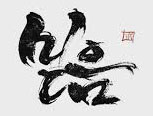  †  믿기만 하라! (타드 벤트리)나는 당신이 하나님의 능력 안에서 살길 원한다. 당신이 초자연적 만남과 초자연 세계, 그리고 그 세계의 실재를 경험하길 원한다. 그리스도인의 삶의 모든 것과 같이 나는 이런 초자연적 만남(encounters)을 믿음으로 받는다는 것을 배워왔다. 막0923. 예수께서 그에게 이르시니라, 만약 네가 믿을 수 있으면, 믿는 그에게는 모든 것들이 가능하니라.(n)이에 예수께서 그에게 이르시니라, " '만약 당신께서 하실 수 있으면?',  믿는 그에게는 모든 것들이 가능하니라"신약 속의 한 이야기는 초자연 세계에 대한 한 이방인의 믿음을 강력하게 예증한다. 마0807. 이에 예수께서 그에게 이르시되, 내가 가서 그를 낫게 할 것이니라.마0808. 백부장이 대답하여 여쭈니라, 주여, 당신께서 내 지붕 아래로 오실 만큼 나는 합당치 않나이다. 대신에 말씀만 말하소서, 그러면 내 종이 낫나이다. 마0809. 이는 내 아래에 군병들을 데리고 있으면서, 나는 권위(위임받은 권능, 엑수시아: 능력, 특권, 힘, 재능, 지배, 영향력) 아래에 있는 자임이니이다. 내가 이 사람에게 "가라" 말하면, 그가 가며, 또 다른 이에게 "오라" 말하면 그가 오나이다. 또 내 종에게 "이것을 하라" 말하면 그가 그것을 하나이다. 마0810. 예수께서 이를 들으시고, 그분께서 놀라시니라. 그리고 따라온 자들에게 이르시니라, 참으로 내가 너희에게 이르노니, 내가 이렇게 대단한 믿음을 찾지 못하였느니라, 뿐만 아니라 이스라엘 안에서도 찾지 못하였느니라. 언제가 주님은 그 백부장이 보여준 동일한 믿음을 갖도록 우리를 부르고 계심을 알려 주셨다. “타드, 만일 네가 사람들로 초자연 세계의 실재들(하늘이 땅을 만지는 역사-예언의 말씀, 천사들, 꿈, 치유와 축귀)을 믿게 할 수 있다면, 그 때 내가 나의 능력을 더욱 풀어놓을 것이다.”“하나님, ‘사람들로 천사를 믿게 만들라’는 말이 무슨 뜻이죠? 차라리 당신을 믿게 만드는 것이 어때요?” 내가 반문했다. “내 백성이 나를 믿는 것은 어렵지 않지만, 네가 천사가 나타났다고 말하면 그들은 재빠르게 불신한단다.” 그분이 답했다. 여기 그 이유가 있다. 만일 내가 당신에게 바울, 엘리야, 그리고 다니엘이 천사를 봤다고 말하면 당신은 이렇게 말할 것이다.“아멘, 믿습니다.”     우리는 예언자들이 그런 경험을 갖는다고 기대한다. 하지만 만일 내가 천사를 봤다고 하면 모든 사람들은 의심하기 시작한다. 우리가 오늘의 다니엘, 엘리야, 그리고 바울이다. 우리가 초자연 세계를 보지 못하면 누가 본단 말인가?